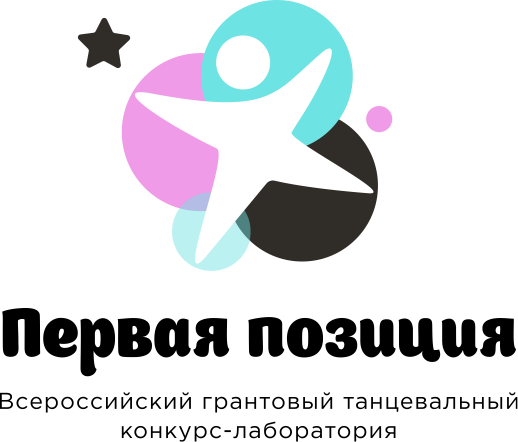 МФД  «Лаборатория творчества»Телефон: 8-800-201-57-41www.tlaboratoriya.rutlaboratoriya@bk.ruЗаявка участникаДаты проведения: 11-15 апреля 2021 г. Место проведения: (г. Санкт-Петербург)Информация для сертификатов и дипломов(обязательно к заполнению)!!! К заявке необходимо приложить фото коллектива в хорошем качествеЕсли Вам нужно оформить приглашение на конкурс заполните форму нижеИменинники коллектива с 11 - 15 апреля 2021 годаСписок на размещение участников и сопровождающих выезжающих на участие вконкурс – лабораторию  «Первая позиция» 2021*Все поля обязательны к заполнению!Коллектив _____________________город (нас.пункт)___________________ Дата заезда:Дата отъезда:Раннее размещение (да) / (нет)Поздний выезд: (да) / (нет)! Для размещения в гостинице необходимо иметь копии паспорта/свидетельства и пропискиПримечание:1. Раннее гарантированное размещение в гостинице предоставляется только по предоплате и предварительной заявке. Так же просьба четко указывать сроки размещения, если Ваш коллектив приезжает разными заездами.2. При подаче заявки вносится предоплата в размере 20% от стоимости путевки, что гарантирует участие в фестивале. Предоплата брони не возвращается при отказе участия в фестивале.Оставшаяся сумма (80% стоимости путевки), производится согласно договору и выставленного счета, не позднее 2 апреля 2021 г.3. При подаче заявки не забывайте прикреплять список на расселение по номерам (кто с кем живет)ГородПолное название коллектива Руководитель и педагоги(ФИО)Телефон E-mail руководителя коллективаПлательщик(заполнить нужное)- Физическое лицо (ФИО,ИНН, Серия, № паспорта, адрес регистрации)- Юридическое лицо(Юр адрес, ИНН, ОГРН, Р/С, Наименование банка, К/С, БИК)Руководителей( Сколько человек)Участников(Сколько человек)Сопровождающих(Сколько человек)Всего человек(Весь состав делегации)11. Дополнительная информация о коллективе (КРАТКОЕ описание коллектива, имеющиеся награды и т.п.)Для объявления ведущим!12. Требуемое тех. обеспечение на сценической площадке:- Звуковой носитель фонограммы только USB- Световые приборы для номера ( прожектора с указанием цвета, световые пушки или другое)- Видеопроектор и экран, стробоскоп, дым-машина, другие выразительные средства (если таковые используются в номере)№Информация о конкурсном номере:Название номера	НоминацияВозрастная категорияПолное название коллективаГородХуд. руководитель коллективаХореографТочный хронометражКоличество человек в номереФИО участников номера и год рождения:12Итого номеров: Итого номеров: Соло- Дуэт-Малые формы-Ансамбли-Должность руководителя в дательном падежеНапример: НачальникуНазвание организацииНазвание организации: Управление культурыФИО руководителя в дательном падежеНапример: Сидорова Светлана СергеевнаE-mail на который нужно отправить№ФИОДата Рождения12№ФИОРуководитель,Участник,СопровождающийДатарождения № паспорта / св-ва о рождении, кем и когда выданРегистрация по прописке12345678910